Главе администрации Гатчинского муниципального районаот Зверевой Лидии Николаевны, проживающей в г. Гатчина,e-mail:  zvereva.lidia2011@yandex.ruВ целях обеспечения безопасности жителей города Гатчины прошу Вас в кратчайшие сроки:восстановить утраченную входную дверь дома № 31а по улице К. Маркса в городе Гатчинепрекратить возможность доступа внутрь домаобеспечить охрану дома и видеонаблюдение за его состоянием.Фотографии состояния дома на 20.01.2023 прилагаю: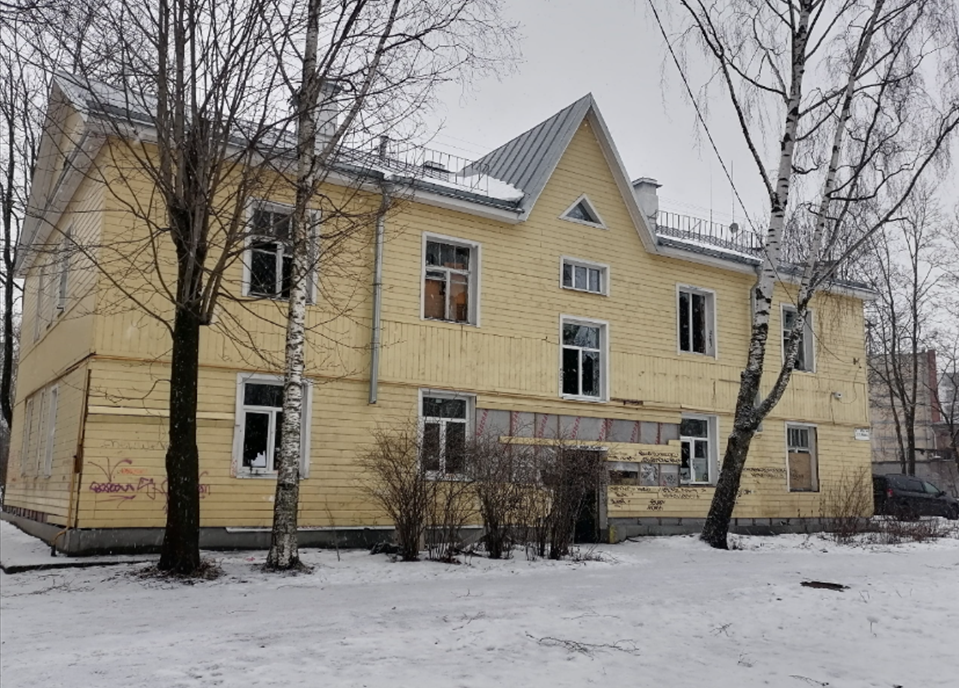 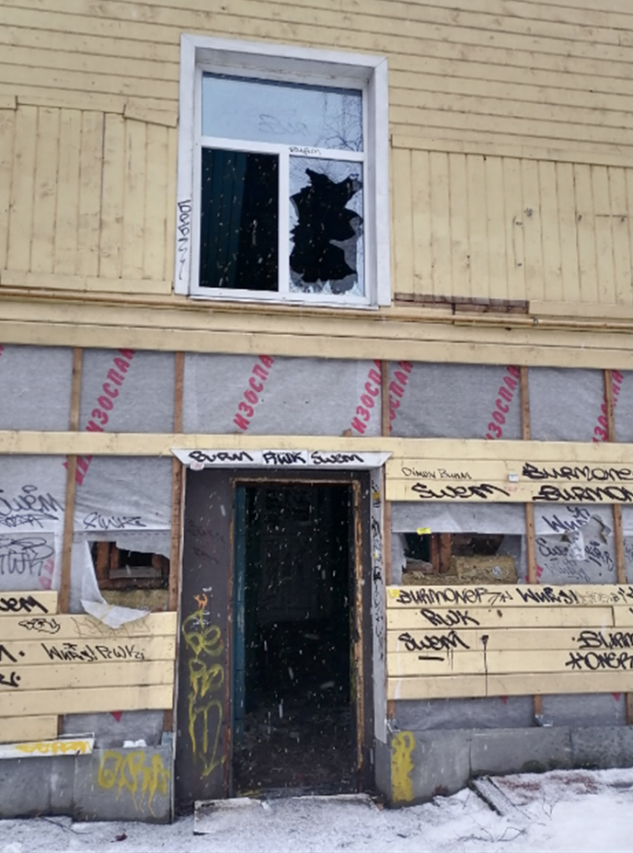 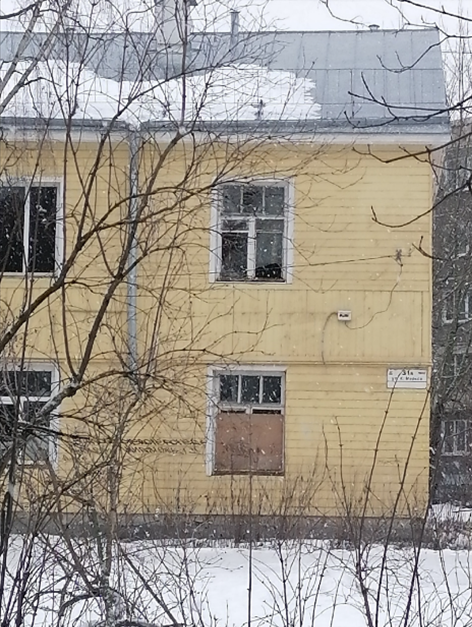 